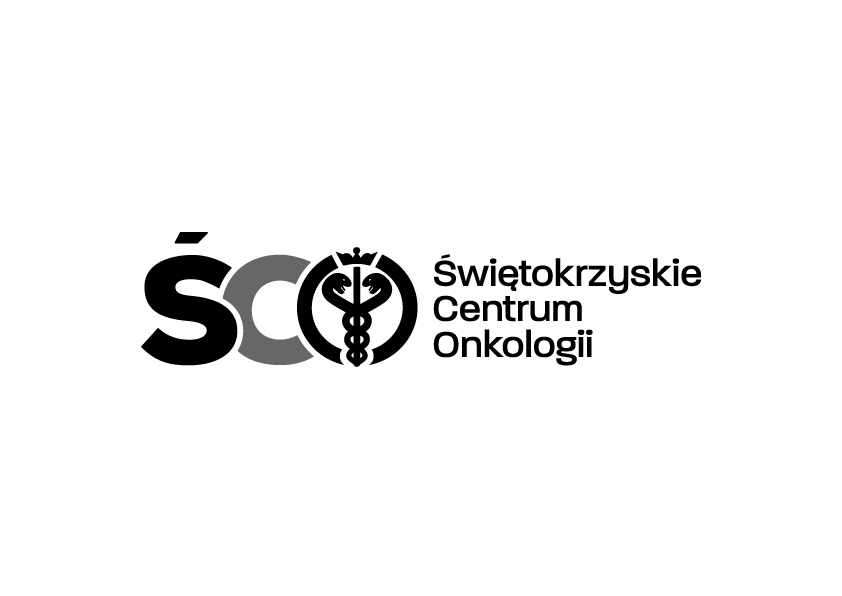 Adres: ul. Artwińskiego 3C, 25-734 Kielce, Dział Zamówień Publicznychtel. 41 36 74 280   strona www: http://www.onkol.kielce.pl/ e-mail: zampubl@onkol.kielce.pl / justyna.magdziarz@onkol.kielce.plInformacja o kwocie na sfinansowanie zamówienia Dot. ,,Zakup wraz z dostawą leków ogólnych, antybiotyków, leków psychotropowych, leków odurzających dla Świętokrzyskiego Centrum Onkologii w Kielcach”. IZP.2411.160.2023.JM 	Działając na podstawie art. 222 ust. 4 ustawy z dnia 11 września 2019 r. – Prawo zamówień publicznych, Zamawiający przekazuje informację dotyczącą kwoty, jaką zamierza przeznaczyć 
na sfinansowanie zamówienia tj.:    Pakiet     Wartość        brutto 1.7905,472.18779,693.17035,274.165207,605.30326,406.6600,107.35668,088.22792,329.743,7610.16393,8511.53081,0212.104211,8613.43830,5014.2449,4415.286108,20811133,56